Домашняя контрольная работа №3 по теме «Длина окружности и площадь круга»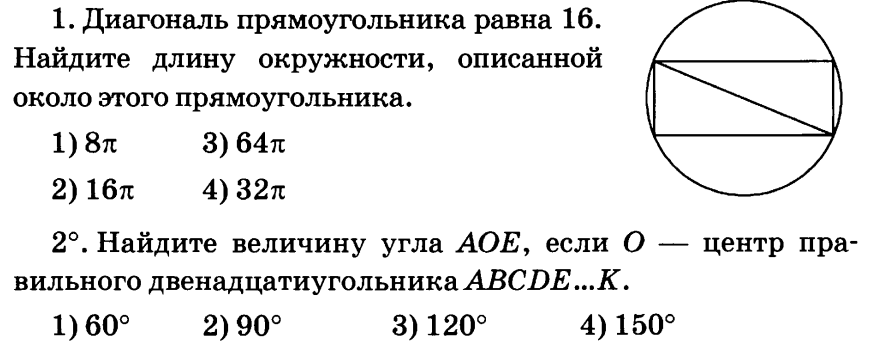 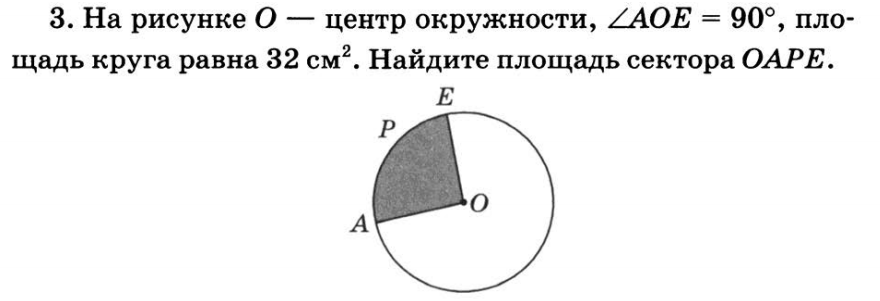 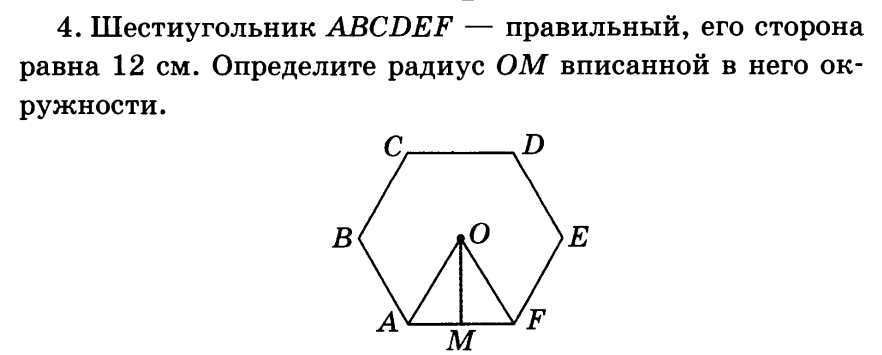 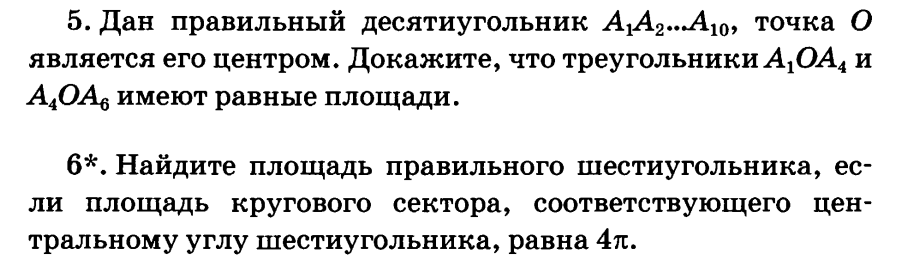 